Методическое обеспечение организации образования обучающихся с нарушениями зрения в дистанционном формате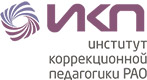 Сценарий урока для обучающихся с нарушениями зрения по учебному предмету «Окружающий мир» в 3 классе на тему «Разнообразие животных» Цель: формирование у обучающихся представлений о разнообразии животных (черви, моллюски, иглокожие, ракообразные, паукообразные, насекомые, рыбы, земноводные, пресмыкающиеся, птицы, звери).ЗадачиОбразовательные:1. Сформировать у обучающихся умение описывать на основе предложенного плана животных, выделять их существенные признаки.2. Раскрыть значение отличительных признаков разных групп животных.3. Закрепить и расширить представления детей о характерных признаках рассматриваемых животных (черви, моллюски, иглокожие, ракообразные, паукообразные, насекомые, рыбы, земноводные, пресмыкающиеся, птицы, звери).Коррекционно-развивающие:1. Развивать высшие психические функции (произвольное восприятие; слуховое и зрительное внимание; долговременную память; логическое мышление при анализе и классификации объектов).2. Обогащать и расширять словарный запас обучающихся по теме «Разнообразие животных».3. Развивать умение интерпретировать и обобщать полученную информацию, делать выводы, аргументировать свой ответ.4. Развивать коммуникативные навыки.5. Формировать навык соотношения понятия с представлением об этом объекте/предмете.Воспитательные:1. Воспитывать культуру поведения при фронтальной работе, а также воспитывать доброжелательное отношение учащихся друг к другу. 2. Воспитывать ответственность, аккуратность, любознательность, дисциплинированность, потребность к получению новых знаний. 3. Воспитывать интерес к изучению природы и бережного отношения к ней, а также гуманное отношение ко всему живому.Универсальные учебные действия (УУД)Познавательные УУД: определять (в процессе рассматривания (обследования) объектов и явлений) существенные признаки и отношения между ними; понимать учебную задачу урока и стремиться ее выполнять.Регулятивные УУД: следовать образцу, предложенному плану и инструкции при решении учебной задачи; планировать шаги по решению учебной задачи, контролировать свои действия (при небольшой помощи учителя); устанавливать причину возникающей трудности или ошибки, корректировать свои действия; анализировать оценку учителя и одноклассников, адекватно принимать советы и замечания.Коммуникативные УУД: формирование умения отвечать на вопросы, дополнять ответы сверстников, уважительно относиться к разным мнениям; договариваться и приходить к общему решению в совместной деятельности; высказывать мотивированное, аргументированное суждение по теме урока;Планируемые результатыЛичностные результаты: воспитание положительной мотивации к учебной деятельности; оценивать свои достижения на уроке и совместно с учителем, давать эмоциональную оценку деятельности класса на уроке.Метапредметные результаты: умение определять существенные признаки объектов и явлений и отношения между ними, планировать шаги по решению учебной задачи, устанавливать причины возникающих затруднений и ошибок; способность договариваться и принимать совместное решение; умение слушать и отвечать на вопросы.Предметные результаты: формирование системы знаний о природе и бережном отношении к ней; умение наблюдать, исследовать явления окружающего мира, выделять характерные особенности природных объектов, описывать и характеризовать факты; узнать основные группы животных; классифицировать животных по их групповым признакам.ЭтапСлова учителяСлова обучающихсяМетодический комментарий1.ОрганизационныйПриветствие- Добрый день, дорогие дети! - Рада видеть Вас на сегодняшнем уроке окружающего мира. Надеюсь, что он принесёт нам массу положительных эмоций, новые знания и впечатления. Мы начинаем!Эмоциональный настройУдивительна жизнь животных,Восхитительны краски растений,Много разных и интересных,Неожиданных наблюдений.Красотой земной всё искрится.И найдёт её в каждом мгновении.Не затопчет её, не обидит,А запомнит, храня впечатления.От добра мир быстрей расцветаетИ сюрпризы готовит везде.Береги всё, что нас окружает.И природа отплатит тебе.- Здравствуйте!Создание доброжелательной обстановки на уроке.2.ОсновнойАктуализация знаний- Ребята, прежде чем мы перейдем к новой теме урока, давайте вспомним, что мы изучили в прошлый раз.- Как одним словом называются деревья (береза и сосна), кустарники (малина и смородина) и травы (одуванчик и ромашка)? - Давайте вспомним, какими признаками обладают все живые организмы?- Для чего растениям нужны семена?- Дети, что нужно для жизни растений?- Подумайте, чем отличаются растения? Введение в тему урока(слайды 1-25)- А теперь мы будем отгадывать загадки. Слово, которое получится в красных клетках, поможет нам определить тему урока. Не кричим, слушаем внимательно загадки и если знаем ответ, то поднимаем руку.1. Длинношеий, длинноногий.Он пятнистый и высокий.Благороден, словно граф.Называется - …2. Рыжая и хитрая,гибкая и быстрая.С зайкой в салочки играет,в норке мышь подстерегает. 3. Всюду ходит в серой шубке,В пасти - остренькие зубки,Посещает хлев и птичник,Как зовется этот хищник? 4. Там в небе высоко, где облакаШирокие он крылья распростёр.Высматривал добычу свысокаБольшой и сильный птичий царь.5. На коротких красных лапкахвперевалочку идёт.Любит в озере поплаватьи покрякать у ворот. 6. У него на головеВетки. Даже сразу две.Говорят: Всего два рога,Да зато отростков много.Как он носит этот груз,Я сказать Вам не берусь.Их носить ему не лень,Потому, что он ...7. Серый, маленький и ловкийХлебную нашёл он коркуИ грызёт её малыш.Кот идёт. Спасайся…8. Он зимою спит в берлоге.Летом любит мёд поесть.На деревья без подмогиможет сам за мёдом влезть!- Какие молодцы, справились с загадками! Прочитайте какое слово получилось в красном столбике (учитель называет слово, которое получилось в красном столбике).Определение цели и задач урока- Сегодня мы заглянем в мир животных и научимся классифицировать их по видовым признакам.Получение новых знаний- Наука о животных называется – зоология. Учёные - зоологи делят царство животных на большое число групп.(слайд 26)Первая группа – черви:Черви — это группа многоклеточных животных с вытянутым телом, в котором нет скелета. Черви обитают в почве, морях и пресных водоёмах. Многие из них являются паразитами животных, растений и человека. Среди червей встречаются такие мелкие, что их можно обнаружить только с помощью увеличительных приборов. Однако бывают и крупные черви, достигающие нескольких метров в длину. Представители: дождевой червь, пиявка, планария.(слайд 27)Вторая группа – моллюски:Моллюски — животные с мягким телом, которое у большинства видов защищено раковиной. Моллюски обитают в морях и океанах, они хорошие пловцы. Тело моллюсков состоит из головы, туловища и одной ноги. Представители: улитки, прудовики, устрицы, перловицы, осьминоги, кальмары.(слайд 28)Третья группа – иглокожие:Иглокожие - морские животные со скелетом в виде известковых игл и шипов. Это малоподвижные животные. Многие из них - хищники, некоторые питаются растительной пищей. При нападении врага или неблагоприятных условиях могут отбрасывать части тела, и даже внутренние органы с последующим их восстановлением. Представители: морские звезды, морские ежи, морские лилии.(слайд 29)Четвёртая группа – ракообразные:Ракообразные — обитатели водной среды. Живут они в основном в морях и океанах, в пресных водоёмах, встречаются и на суше. Тело состоит из 3 частей: головы, груди, брюшка. На голове расположены 2 пары усиков - антенны. Усики служат органами чувств, а иногда помогают при передвижении. Представители: крабы, раки, омары, креветки, мокрицы.(слайд 30)Пятая группа – паукообразные. Их голова и грудь слиты воедино. Брюшко покрыто щитком. На головогруди располагаются четыре пары ходильных конечностей. Паукообразные питаются кровососущими, в том числе комарами, уничтожают вредителей растительных культур и в этом плане бывают полезны. Однако укусы большинства из них опасны и могут привести к смерти. У пауков сзади на брюшке расположены паутинные бородавки. Выходящее из них вещество, застывая в воздухе, превращается в шёлковую паутинную нить. Представители: клещи, пауки, скорпионы(слайд 31)Шестая группа – насекомые:Насекомые — само слово «насекомые» происходит от слова «насекать» и буквально означает «животное с насечками». Все насекомые имеют насечки. Это выглядит так, словно тело насекомого поделено на отдельные сочленения. Тело насекомого состоит из трех частей - головы, груди и брюшка. У всех насекомых имеется 6 лапок и крылья. Представители: бабочки, мотыльки, пчелы, жуки, кузнечики, мухи.(слайд 32)Седьмая группа – рыбы:Рыбы - это животные, чьё тело покрыто чешуёй, имеют «обтекаемую» форму, умеют плавать, имеют плавники. Они разнообразны: круглые, плоские, торпедообразные, живородящие, откладывающие икру. Дышат кислородом, получая его из воды через жабры. Зрение развито не у всех рыб, гораздо лучше развито обоняние, которое помогает найти пищу. Представители: акула, сом, пиранья, карп, щука, петушок, тунец.(слайд 33)Восьмая группа – земноводные:Земноводные - это животные, которые могут жить как в воде, так и на суше. У них нет ни сильных когтей, ни больших зубов, ни твёрдого панциря, их кожа мягкая и нежная, защитную функцию играет их окраска. Представители: лягушки, жабы, тритоны, саламандры.(слайд 34)Девятая группа – пресмыкающиеся:Пресмыкающиеся - это животные, которые передвигаются преимущественно ползком или волоча брюхо по земле. Кожа покрыта роговыми чешуйками или щитками, защищающими организм от высыхания. Пресмыкающиеся хорошо чувствуют запахи. Большинство из них откладывают яйца и являются хищниками. Представители: ящерицы, черепахи, крокодилы, змеи. (слайд 35-36)Десятая группа – птицы:Птицы — это пернатые животные. Перья защищают птиц от холода и жары. Температура тела птицы всегда одинаковая. Она не зависит от температуры среды, поэтому птицы могут жить там, где бывают морозы. Перья защищают также от намокания, высыхания и от ударов во время полёта. У птиц две ноги и два крыла. С помощью крыльев большинство птиц может летать. Представители: пингвин, страус, гусь, попугай, воробей, сова.(слайд 37-38)Одиннадцатая группа – звери:Млекопитающие — это класс животных, к которому относимся и мы с вами (люди). Основной отличительной особенностью является вскармливание детёнышей молоком, тело покрыто шерстью. Млекопитающие встречаются практически повсеместно: от северного полюса до южного, от высокогорья до морских глубин, от пустынь до тропических лесов. По приспособленности к жизни млекопитающие образуют следующие группы: наземные; подземные; водные; древесные. Наземные млекопитающие делятся на две подгруппы: лесные звери и звери открытых местностей (степей, лугов, пустынь). В то же время их объединяет общая особенность: они передвигаются посредством ходьбы и бега. Представители: львы, зайцы, волки, жирафы, ежи, собаки, кошки. Подземные звери составляют относительно небольшую группу животных, которые всю или большую часть жизни проводят в земной толще, находя там и корм, и убежище. Они прокладывают подземные ходы и роют норы либо с помощью сильных когтистых лап, либо вгрызаясь в грунт острыми зубами. Представители: кроты. Полностью водные звери никогда не покидают водную среду. Главные представители этой группы принадлежат к отряду китообразных. Они имеют обтекаемое тело, гладкую кожу и толстый слой подкожного жира, предотвращающий переохлаждение. Передние конечности представлены в виде плавников (ласт), а задние атрофированы (отсутствуют). Главный двигательный орган – горизонтальный хвостовой плавник. Представители: киты, дельфины. Большую группу составляют полуводные животные, чья жизнь проходит как в воде, так и на суше. Многие из них отлично плавают и ныряют (белый медведь, норка), сохраняя при этом наземный облик. Водная среда служит для них лишь для добычи пропитания. Более приспособлены к водной среде перепончатые (утконос, нутрия, ондатра). Но лучше всех чувствуют себя в воде ластоногие (моржи, тюлени) несмотря на то, что размножаются они только на суше или льдине. Древесные звери проводят основную часть жизни в кронах деревьев. Там они добывают пищу, прячутся от врагов, гнездятся и отдыхают. Передвигаются они путём лазания по стволам деревьев и прыганий с ветки на ветку. Отдельная группа древесных зверей освоила полёт в пассивной или активной форме (т.е. планирование или полноценный полёт при помощи крыльев). Планирование осуществляется за счёт кожной складки, идущей вдоль туловища между передними и задними лапами. Активные «летуны» из отряда рукокрылых (например, летучие мыши) вместо передних конечностей имеют кожистые крылья.(слайд 39)- Ребята, посмотрите какое у нас красивое место! (учитель описывает демонстрируемое красивое место) Но как-то здесь слишком пусто. Давайте заселим сюда животных. Вам нужно посмотреть на животное, послушать его описание и сказать, где оно обитает: в воде, на земле или летает по небу. Динамическая пауза (зрительная гимнастикаТема «Насекомые»)Посмотри-ка на ребят, (Бросить взгляд вперед)Теперь на небо - там птички летят, (Движения глазами вверх)Внизу, по травке, жук ползет, (Движения глазами вниз)А слева - деревце растет, (Посмотреть влево)Направо - алые цветы, (Посмотреть вправо)Над ними бабочка кружит, (Вверх)С ней рядом шмель большой жужжит. (Круговые движения)Динамическая пауза для слепых обучающихся (активная физкультминутка). (инструкция в аудиозаписи). Учитель осуществляет индивидуальный показ упражнений и контроль за их выполнением.(слайды 40-43)- А теперь давайте прочитаем и послушаем слова на картинке и найдем лишнее, но нужно обязательно рассказать почему вы так решили (учитель зачитывает слова, написанные на картинке). 1. Бабочка, Жук, Паук, Пчела.2. Рак, Краб, Креветка, Кузнечик.3. Щука, Кит, Сом, Карп.4. Лев, Черепаха, Крокодил, Хамелеон.(слайды 44-59) - Ребята, давайте послушаем какие звуки издают животные некоторых групп. Слушайте внимательно и запоминайте. Потом я включу эти же звуки, но в разном порядке. Ваша задача – определить к какой группе относится животное, издающее звук. Звуки: лягушки, тритонов, змеи, крокодила, утки, соловья, медведя, оленя.Проверка качества усвоения знаний(слайды 60-64)Сейчас мы с вами будем решать тест, чтобы проверить, как вы запомнили тему сегодняшнего урока.1. Как называется наука о животных.1) ботаника2) зоология3) биология4) экология2. Выбери группу, к которой относится пиявка.1) ракообразные2) черви3) моллюски4) паукообразные3. Укажи, кто относится к иглокожим.1) улитка2) морская звезда3) креветка4) скорпион4. Определи, тело каких животных покрыто голой нежной кожей.1) моллюсков2) земноводных3) иглокожих4) пресмыкающихся5. Как называется группа животных, которые вскармливают детенышей молоком?1) моллюски2) ракообразные3) иглокожие4) звери или млекопитающиеДинамическая пауза (зрительная гимнастика«Ослик»).(Дети совершают движения глазами в соответствии с текстом)
Ослик ходит выбирает,
Что сначала съесть не знает.
Наверху созрела слива,
А внизу растет крапива,
Слева – свекла, справа – брюква,
Слева – тыква, справа – клюква,
Снизу - свежая трава,
Сверху – сочная ботва.
Закружилась голова,
Кружится в глазах листва,
(Выполняются круговые движения глазами.)
Выбрать ничего не смог
И без сил на землю слег.
(Закрывают глаза.) Динамическая пауза для слепых обучающихся (активная физкультминутка). (инструкция в аудиозаписи). Учитель осуществляет индивидуальный показ упражнений и контроль за их выполнением.- Растения.- Дышат, питаются, растут, размножаются, стареют, погибают.- Для размножения.- Тепло, свет, вода, воздух, почва. - Отличаются размерами, формой листьев, цветков и тем, что на них созревает.- Жираф.- Лиса.- Волк.- Орел.- Утка.- Олень.- Мышь.- Медведь.- Животные.- Паук, потому что он относится к классу паукообразные.- Кузнечик, потому что он относится к насекомым.- Кит, потому что он относится к млекопитающим.- Лев, потому что он относится к млекопитающим.- Змея – пресмыкающееся- Олень – звери.- Соловей – птицы.- Лягушка – земноводные.- Зоология.- Черви.- Морская звезда.- Земноводных.- Звери или млекопитающие.Прогнозирование цели урока.Стимулирование познавательного интереса.Прогнозирование целей и задач урока.Поддержание познавательного интереса.3.ЗаключительныйРефлексия- Выполнение какого задания было самым трудным?- Ребята, какое задание выполнили без труда?- Какое задание было самым интересным на уроке?(слайд 65)- Оцените свою работу на уроке с помощью слов (например, «Отлично», «Хорошо», «Не всё получилось») или «смайлика». - Ребята, вы сегодня замечательно поработали на уроке. Молодцы! Урок окончен.Домашнее задание.Подготовить устное сообщение о питании животных.Отвечают на вопросы учителяОценивают свою работу на урокеМетод педагогической поддержки – похвала.